COMMISSION ADMINISTRATIVE PARITAIRE DU : 	Catégorie C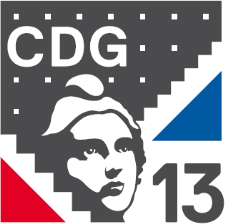 AVANCEMENT AU GRADE DE :    (Un tableau par grade d’avancement)Pour l’année 2020 Au choix    Après examen professionnel (Cocher la case correspondante)La Collectivité de : Pièce à joindre obligatoirement : Attestation de réussite à l’examen, le cas échéant				L’autorité territoriale, vu et approuvé le : Cachet et signatureIl ne peut être établi par la collectivité, qu’un seul tableau par an et par grade.NOM -Prénomdes agentsSITUATION ACTUELLESITUATION ACTUELLESITUATION ACTUELLESITUATION ACTUELLESITUATION ACTUELLESITUATION ACTUELLESITUATION ACTUELLEPROPOSITIONPROPOSITIONNOM -Prénomdes agentsGrade Date de nomination dans le cadre d’emplois(jj/mm/aaaa)Date de nomination dans le grade (jj/mm/aaaa)Date de nomination dans un grade de l’échelle 4(ex : adjoint administratif      1ère classe)Echelon et date de nomination dans l’échelon(obligatoire) Le cas échéant, examen satisfait le…Au CDG…Le cas échéant, indiquer les périodes de Disponibilité (Di)Congé parental (Cp)Détachement (Dt)Date d’effet de l’avancement(obligatoire)Avis  CAP